熱海中学校音楽室　撤去椅子品番　　ＰＬＵＳ　ＭＣ－Ｇ３１Ｓ（不明確）物品　　椅子（下記写真のとおり）記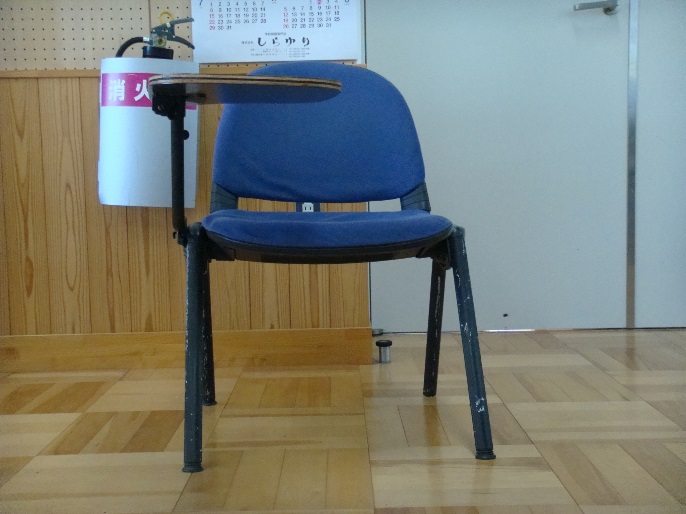 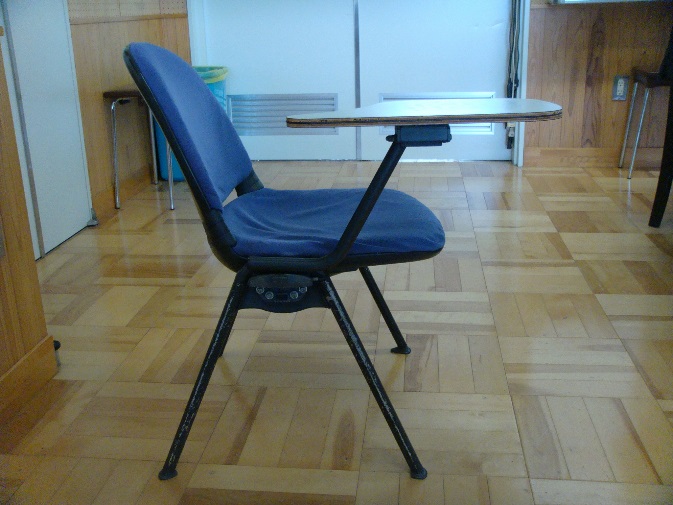 正面　　　　　　　　　　　　　　　　　　　　　　　　　　横面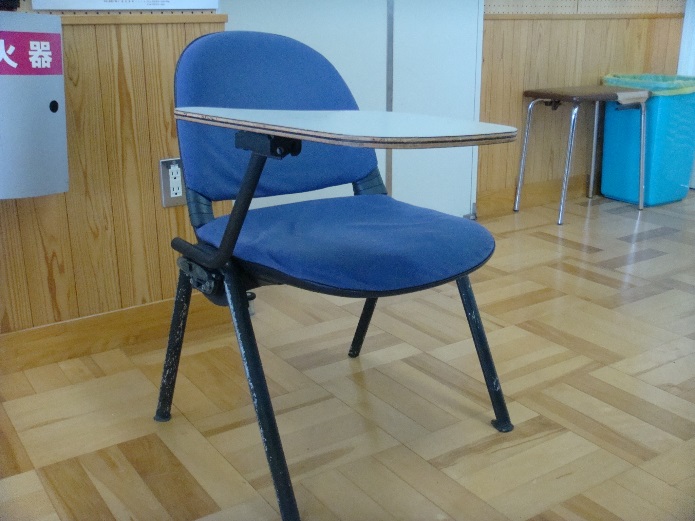 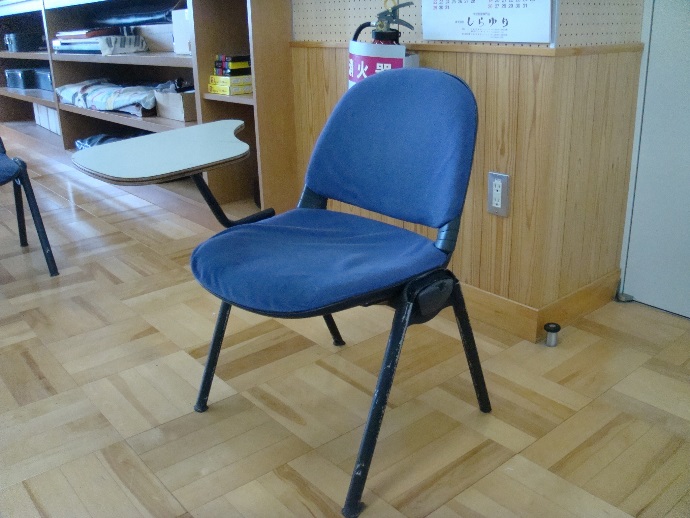 斜め面１　　　　　　　　　　　　　　　　　　　　　　　　斜め面２